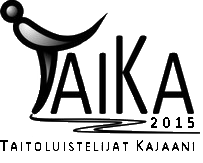 				Taitoluistelijat Kajaanin kutsukilpailut 12.2.2022 Alustava aikatauluKlo10.00 			Taitajat 2010 ja nuoremmat (9 osallistujaa, 2 verryttelyryhmää)10.55 			Taitajat 2009 ja vanhemmat (13 osallistujaa, 3 verryttelyryhmää, 					ensimmäisen ryhmän jälkeen jään kunnostus ja tauko 25 min)12.30 			Aluedebytantit (3 osallistujaa)12.52–13.25 		Jään kunnostus ja lounastauko13.25			Aluenoviisit (5 osallistujaa)14.00			Aluejuniorit (2 osallistujaa)14.16			Tintit 2014 ja nuoremmat (9 osallistujaa, 1 verryttelyryhmä, osa luistelee 				pareittain)14.42			Tintit 2013 (7 osallistujaa, 1 verryttelyryhmä)Aikataulu pyritään pitämään väljänä ja sitä ei ole tarkoitus suuresti nopeuttaa kilpailupäivän aikana. Tarkempi luistelijakohtainen aikataulu ilmoitetaan arvonnan jälkeen ja tarkistetaan vielä lähempänä kilpailua, mikäli poisjääntejä tulee. Tällöin myös verryttelyryhmien määrää voidaan vähentää (erityisesti aluesarjoissa). 